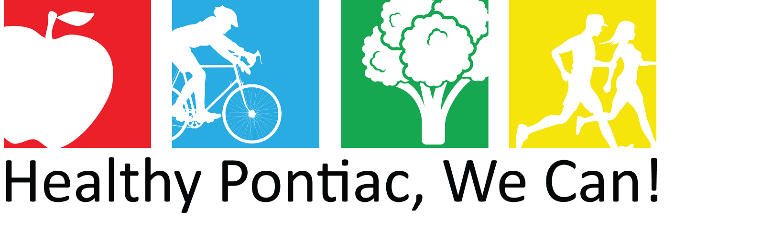 Meeting Agenda
Tuesday, April 13, 2021 ● 1:00 – 2:30 pm
Virtual
Welcome and Approval of Minutes			
Introductions/Partnership Updates
Speed Dater Alliance of Coalitions for Healthy Communities, Corey James 
2021 Pontiac Community Survey Group Discussion
COVID-19 Updates